1. OBJETIVOEstabelecer sistemática para:avaliação periódica dos sistemas de gestão em fornecedores, eavaliação dos sistemas de gestão para desenvolvimento de novos fornecedores.2. ÁREAS ENVOLVIDAS- Diretoria (DIR)- Gerência de Confiabilidade (GCO)- Compras (CPS)- Sistema de Gestão Integrado (SGI)- Almoxarifado (ALM)- Confiabilidade (CON)3. DOCUMENTOS COMPLEMENTARES- PGQC-07.02: Aquisição- PGQC-07.03: Desenvolvimento de Fornecedores de Matérias-Primas e Materiais                             Auxiliares à Fabricação- PGQC-04.02: Controle de Registros 4. DESCRIÇÃO4.1. Avaliação Periódica dos Sistemas Gestão de Fornecedores4.1.1.  ResponsabilidadesA responsabilidade pela avaliação dos Sistemas de Gestão dos Fornecedores é da área de Sistema de Gestão Integrada. A critério do SGI, esta avaliação pode ser efetuada pela própria Savona, por empresa sub-contratada ou através da aplicação do “Questionário de Avaliação de Fornecedores” (QAF).4.1.2. PeriodicidadeA periodicidade para reavaliação do fornecedor não deve ser superior a 24 meses. Caso o fornecedor possua a certificação dos sistemas de gestão, a periodicidade deve ser controlada pela validade do certificado.4.1.3.  Preenchimento e compilação dos resultados O responsável pela avaliação do fornecedor deve efetuar o correto preenchimento do QAF, considerando os aspectos a seguir: a) as questões devem ser respondidas através do preenchimento (marcação) referentes às alternativas escolhidas, ou seja:- IMPLANTADO: a sistemática está totalmente documentada e implementada.-	PARCIALMENTE IMPLANTADO: a sistemática está implementada, porém não documentada (ou vice-versa).     -	NÃO IMPLANTADO: a sistemática não está documentada e implementada. c) somente uma alternativa deve ser escolhida para cada questão; e,d) cada questão possui o valor a seguir:- IMPLANTADA: 100 % - PARCIALMENTE IMPLANTADA: 50 %- NÃO IMPLANTADA: 0 % O cálculo do Percentual Médio Atingido (para todo o questionário) deve ser efetuado conforme a seguir: onde:  q = pontuação obtida em cada questãox = número de questões consideradas aplicáveis para o respectivo cliente.Obs: para efeito de pontuação, somente é considerado o item Sistema de Gestão da Qualidade do questionário.4.1.4.  Avaliação FinalA avaliação final do desempenho deve ser efetuada pelo responsável do SGI, considerando as regras a seguir:a) Percentual médio atingido: 70 à 100,0 (considerar como habilitado)Em havendo não-conformidades, estas devem ser monitoradas quando da próxima avaliação.b) Percentual médio atingido: 50 à 69,9 (considerar como habilitado)Deve ser solicitado ao fornecedor um plano de melhoriasc) Percentual médio atingido: abaixo de 50Deve ser agendado visita ao fornecedor, de modo a auxiliá-lo e/ou orientá-lo na tomada de ações corretivas. O acompanhamento da efetiva implementação das ações corretivas deve ser efetuado via telefônica, e-mail e/ou “in loco”, a critério do responsável do SGI. Este fornecedor pode ser considerado “habilitado” em caso de falta de opções no mercado.Finalizando esta avaliação, o responsável pelo SGI deve caracterizar a definição desta avaliação no “Questionário de Avaliação de Fornecedores”- QAF.4.2.	Avaliação dos Sistemas de Gestão de Novos Fornecedores4.2.1.  ResponsabilidadeQuando do desenvolvimento de fornecedores, a Savona deve aplicar a sistemática prevista no PGQC-07.03. O “Questionário de Avaliação de Fornecedores”, Anexo A, deve ser utilizado para verificação dos sistemas de gestão do possível fornecedor. A critério do do responsável do SGI, esta avaliação pode ser efetuada pela Savona, por empresa subcontratada ou através de auto-avaliação.4.3. Certificação de 3ª PartePossuindo o fornecedor a certificação dos sistemas de gestão, que seja reconhecido por um organismo nacional ou internacional, fica dispensada a avaliação prevista nas seções 4.1. e 4.2., desde que envie o(s) respectivo (s) certificado (s).4.4. Os registros da QualidadeOs registros da qualidade gerados quando da aplicação desta sistemática, ou seja, - Questionários de Avaliação de Fornecedores, eCertificados  de Sistemas de Gestão,devem ser mantidos em arquivo conforme PGQC-04.02.5. ANEXOAnexo A – Modelo: Questionário de Avaliação de FornecedoresAnexo A – Modelo: Questionário de Avaliação de FornecedoresQUESTIONÁRIO DE AVALIAÇÃO DE FORNECEDOR - QAFI – INFORMAÇÕES GERAIS1. Razão social da empresa:  2. Domicílio legal / comercial:3. Nome do procurador legal ou equivalente4. Nome (s) do (s) contato (s) / e-mail                     Cargo                 Área5. Número de funcionários:Administrativo:Industrial: 6. Sua empresa possui “Certificação de Sistema” para:ISO 9001: Sistema de Gestão da Qualidade                               SIM (  )   NÃO (  )   ISO 14001: Sistema de Gestão Ambiental                                   SIM (  )   NÃO (  )   SA 8000: Sistema de Gestão de Responsabilidade Social            SIM (  )   NÃO (  ) Se Não, há planos para obtenção nos próximos 2 anos?ISO 9001: Sistema de Gestão da Qualidade                              SIM (  )   NÃO (  )   ISO 14001: Sistema de Gestão Ambiental                                  SIM (  )   NÃO (  )   SA 8000: Sistema de Gestão de Responsabilidade Social           SIM (  )   NÃO (  ) PS: caso a empresa possua “certificação de sistema”, favor enviar cópia ao SGI, ficando dispensado do preenchimento da seção afim. 7. A empresa mantém contrato com terceiros? Para quais atividades?PS: após análise do questionário, se julgar necessário, a Savona poderá contatar o fornecedor para esclarecer alguma questão, solicitar o envio de evidências ou agendar visita. II – SISTEMA DE GESTÃO DA QUALIDADEO fornecedor possui uma política de gestão de qualidade documentada, incluindo no mínimo:Compromisso em atender as exigências do cliente?Compromisso em atender as exigências legais do produto?Compromisso com a melhoria contínua do sistema de gestão?(   ) IMPLANTADO      (   ) PARCIALMENTE IMPLANTADO         (   ) NÃO IMPLANTADO   Os objetivos da qualidade são mensuráveis, coerentes com a política e encontram-se explicitamente formulados?(   ) IMPLANTADO      (   ) PARCIALMENTE IMPLANTADO         (   ) NÃO IMPLANTADO   Em intervalos planejados a alta direção avalia a adequação e eficácia do sistema de gestão, bem como a melhoria dos indicadores/objetivos estabelecidos?(   ) IMPLANTADO      (   ) PARCIALMENTE IMPLANTADO         (   ) NÃO IMPLANTADO   O fornecedor possui documento formalizado para:Manual da qualidade Política da qualidadeObjetivos da qualidadeControle de documentosControle de registros da qualidadeAuditoria internaProduto não-conformeAção corretivaAção preventiva(   ) IMPLANTADO      (   ) PARCIALMENTE IMPLANTADO         (   ) NÃO IMPLANTADO   5. O fornecedor possui sistemática para captar o nível de satisfação dos clientes, bem como encaminhar ações para a sua melhoria contínua?(   ) IMPLANTADO      (   ) PARCIALMENTE IMPLANTADO         (   ) NÃO IMPLANTADO   6. A definição de responsabilidades e autoridades para a adequada gestão do sistema de qualidade encontra-se estabelecida? (   ) IMPLANTADO      (   ) PARCIALMENTE IMPLANTADO         (   ) NÃO IMPLANTADO   7. O fornecedor possui uma sistemática para prover recursos humanos e materiais para a melhoria contínua da eficácia do sistema de gestão da qualidade?   (   ) IMPLANTADO      (   ) PARCIALMENTE IMPLANTADO         (   ) NÃO IMPLANTADO   8. O fornecedor possui uma sistemática para avaliação e seleção de fornecedores?   (   ) IMPLANTADO      (   ) PARCIALMENTE IMPLANTADO         (   ) NÃO IMPLANTADO   9. O fornecedor possui uma sistemática que possibilite a rastreabilidade do produto acabado até as matérias-primas?   (   ) IMPLANTADO      (   ) PARCIALMENTE IMPLANTADO         (   ) NÃO IMPLANTADO   10. Os dispositivos de medição utilizados para a liberação do produto acabado são calibrados?  (   ) IMPLANTADO      (   ) PARCIALMENTE IMPLANTADO         (   ) NÃO IMPLANTADO   11. O fornecedor possui uma sistemática de verificação do produto acabado, de modo a assegurar sua conformidade com os requisitos do cliente (ex.; plano de controle com as características,  amostragens, critérios de aceitação, métodos, responsáveis)?  (   ) IMPLANTADO       (   ) PARCIALMENTE IMPLANTADO         (   ) NÃO IMPLANTADO   12. O fornecedor executa ação corretiva e preventiva para eliminar as causas de não-conformidades ocorridas e/ou não-conformidades potenciais, respectivamente? (   ) IMPLANTADO      (   ) PARCIALMENTE IMPLANTADO         (   ) NÃO IMPLANTADO   13. O fornecedor possui foco na melhoria contínua da satisfação do cliente?  (   ) IMPLANTADO      (   ) PARCIALMENTE IMPLANTADO         (   ) NÃO IMPLANTADO   NOTA:IMPLANTADO: o sistema está totalmente documentado* e implementado.PARCIALMENTE IMPLANTADO: o sistema está parcialmente implementado, porém não documentado* (ou vice-versa).NÃO IMPLANTADO: o sistema não está documentado* e nem implementado. (*): documentada quando exigível por Norma adotada e/ou legislação.III – SISTEMA DE GESTÃO AMBIENTAL1. O fornecedor possui as licenças exigidas pelos órgãos de controle ambiental?(   ) SIM      (   ) PARCIALMENTE    (   ) NÃO   2. A atividade do fornecedor gera efluentes líquidos, emissão de gases, dejetos sólidos? Existe um sistema que os trate e/ou os destine de forma adequada?(   ) SIM      (   ) PARCIALMENTE    (   ) NÃO   3. O fornecedor tem algum sistema que identifique e avalie os aspectos e os impactos ambientais?(   ) SIM       (   ) PARCIALMENTE    (   ) NÃO   4. Há investimentos em conscientização ambiental, treinamento e recursos para se alcançar objetivos ambientais como redução de consumo de água, reciclagem de materiais, substituição de matérias-primas, redução de consumo de energia, etc?(   ) SIM      (   ) PARCIALMENTE    (   ) NÃO5. Requisitos de segurança são considerados na embalagem do produto acabado?(   ) SIM      (   ) PARCIALMENTE    (   ) NÃO   IV – SISTEMA DE GESTÃO DE RESPONSABILIDADE SOCIAL1. O fornecedor adota política para não utilização de trabalho infantil e trabalho não forçado?(   ) SIM      (   ) PARCIALMENTE    (   ) NÃO   2. O fornecedor respeita o direito dos colaboradores de formarem e/ou associarem aos sindicatos de sua classe?(   ) SIM      (   ) PARCIALMENTE    (   ) NÃO   3. O fornecedor não utiliza e/ou emprega práticas discriminatórias em função de classe social, raça, nacionalidade, religião, orientação sexual, associação sindical, idade, etc?(   ) SIM      (   ) PARCIALMENTE    (   ) NÃO   4. O fornecedor adota as Normas Regulamentadoras – NRs (Portaria 3.214, 08.06.1978) como instrumento de proteção a saúde e segurança dos colaboradores?(   ) SIM      (   ) PARCIALMENTE    (   ) NÃO   5. O fornecedor estimula os “seus fornecedores de matérias-primas e materiais” a adotarem as exigências citadas anteriormente nesta seção?(   ) SIM      (   ) PARCIALMENTE    (   ) NÃO   DADOS DO (S) RESPONSÁVEL (IS) PELO PREENCHIMENTO (CAMPO PARA USO EXCLUSIVO DO FORNECEDOR)V-FECHAMENTO/RESUMO:1. TIPO DE AUDITORIA: 2. FORNECEDOR:  3. PONTOS FORTES:4. PONTOS FRACOS:5. CONCLUSÃO:CLASSIFICAÇÃO DO FORNECEDOR (CAMPO PARA USO EXCLUSIVO DA SAVONA)FOLHA DE ALTERAÇÕESElaboração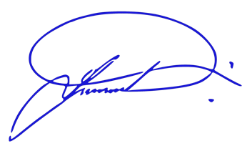 SGI/EFAprovaçãoSGI/EF HomologaçãoSGI/EFData:  17/08/2022Data:  17/08/2022Data:  17/08/2022Percentual Médio Atingido = ( q1 + q2 + q3  + ... + qn)Percentual Médio Atingido = XSistema de Gestão Integrado - SGINOME DO RESPONSÁVEL PELO PREENCHIMENTO:CARGO:VISTO:DATA:PERCENTUAL MÉDIO ATINGIDO:PARECER SAVONA:VISTO: DATA: Revisão – DataAlteraçãoResponsável01 – 17/08/2022Inclusão da Gerência de Confiabilidade nas áreas envolvidasEder